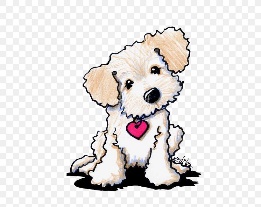 Hope4PupsAdoption Form Requirements*All dogs will be spayed/neutered, along with all vaccines and healthcare card*_____________________________________________________________________________________Before sending in your application, review the responses and fill out with all of your family members, as ALL ARE RESPONSIBLE OF THE NEW ADDITION TO THE FAMILY.Applying for the adoption of (Name of the dog): ______________________________________Your name: ___________________________________________________________________Number of family members (including ages):_________________________________________Full Address:___________________________________________________________________Home phone: ___________________________________________________________________Cell phone: ____________________________________________________________________Email: ________________________________________________________________________Contact information of 2 references: ________________________________________________Are all family members aware of the intention to adopt a dog as a companion?Do all family members agree on adopting the dog? Yes / No  Why?If you have children under the age of 12, please emphasize with your children that the dog IS NOT A TOY. Please avoid us having to deny adoptions to families with children.Have you previously had a pet and what happened to your pet?Do you live in a house / condo / apartment / basement? Where will the living space be for the dog? If you are renting a place, do you have your landlord’s permission to have a dog in the home?Why do you want to adopt a dog from a shelter?If there is a change of address to a home in which dogs are not allowed, or a change in family situation, what will happen to the dog?What are your thoughts on spaying / neutering pets?How will the dog that you are adopting be recognized within your household, as a companion / guardian / family member / friend?How many hours in a day will the dog be alone? Where is he / she going to be when there is no one in the house?If you do not have another pet, are you willing to adopt 2? That way the dog that you are considering, won’t be alone when there is no one in the house?If your answer was yes, do you know how to introduce them to make sure they get along? Please describe this briefly.Are you willing to follow up with the adoption and keep us informed about the dog?Are you willing to receive physical visits from the protector to check on the dog’s wellbeing?Are you willing to accept the adjustment period for the dog in which he / she will learn where to go to the bathroom and adapt to the family?Having a pet is a big responsibility, are you willing to take care of the dog for the rest of his / her life, considering they live 15 years on average?Do you have the disposition and economic capacity to pay for food, vaccines, deworming and any veterinary medical emergencies?If you were to go on a vacation, what are you going to do with the dog?Important notes:Please attach pictures of the areas in which the dog will be living.We ask for your commitment to send photos periodically, preferably on the first, third and sixth month anniversary of the adoption.Adoption requirementsAt the time of the adoption, you are required to provide your commitment of love, proper care and treat the pet as part of your family.Neutering / spaying of the pet is mandatory before their 4th monthMicrochip is mandatory: no more than 2 months after the adoptionBy signing the adoption contract, you acknowledge that any mistreatment or animal cruelty actions will not be tolerated and will be reported to the Police.You will receive information on a permanent basis via email, phone calls and sporadic visits to make sure that the dog is in good condition. Please be advised that this follow up is necessary to verify that the dogs are in proper health and life situations.Provide a copy of your IDThe dog must be permanently supplied with water, food and veterinary attention. He / she won’t be mistreated, moored or confined to patios or kennel and will always have a collar, leash and ID tag.I pledge to send pictures periodically, on the first, third and sixth month anniversary date, in order to provide confirmation in relation to his / her health and overall status. Adopting a dog carries a lifelong commitment, if at anytime during the monitoring of his / her wellbeing, we detect any abnormalities or concerns regarding their health (physical or emotional), we have the right to take the dog back. I ACCEPT CONDITIONS:Name:_______________________________________________________Signature:_____________________________________________________ 